«Точка роста» - реалии современной жизни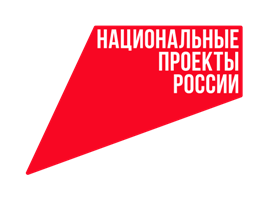 Благодаря реализации федерального проекта «Современная школа» национального проекта «Образование» на базе  средней школы № 2   9 сентября состоялось торжественное открытие Центра образования естественно-научной и технологической направленностей «Точка роста».     В открытии Центра приняли участие  заместитель главы администрации города  Мценска по социальным вопросам Ирина Цейхместрова, и.о. начальника Управления образования администрации г. Мценска Юлия Галигузова. Приглашенные гости поздравили всех с замечательным событием, пожелали обучающимся достичь значимых результатов в сфере науки и творческих успехов всему коллективу школы.       В своем выступлении директор школы  Галина Якушина отметила, что  Центр «Точка роста» важен для развития общекультурных ценностей, проектной деятельности, творческой самореализации детей, педагогов, и должен обеспечить формирование современных компетенций и навыков у школьников. В Центре  будут реализовываться  не только общеобразовательные программы по предметам «Физика», «Биология» и «Химия» с обновленным содержанием и материально-технической базой, но и программы дополнительного образования и внеурочной деятельности. В работу Центра «Точка роста» включаются инициативные педагоги, которые прошли дистанционное обучение и сумеют поддержать у детей интерес к учебе, научно-техническому, химико-биологическому и технологическому творчеству. После  торжественного открытия гости были приглашены на экскурсию  по профильным лабораториям. Педагоги центра: Волынец Н.И.. учитель физики и информатики, Черенкова Н.Н.. учитель химии и  биологии  рассказали  о своих планах на будущее. Раньше дети и подростки были весьма ограничены в исследованиях и получении нового материала, который им интересен, а «Точка роста» значительно расширит возможности нынешних учеников  школы. Центр образования «»Точка роста» позволит им научиться обрабатывать большой объем информации, осуществлять самые смелые перспективы, увлечься научной деятельностью,  отметила учитель физики Волынец Н.И.- Благодаря такому Центру обучающиеся нашей школы смогут всесторонне развиваться, открывая для себя новые возможности. Мы уверены, что работа Центра «Точка роста» расширит возможности для предоставления качественного современного образования для школьников, поможет сформировать у ребят современные технологические, физические и  химико – биологические навыки. Благодаря таким проектам, как «Точка роста», школа сегодня не просто  даёт знания, но учит детей жить в современных реалиях.Центр «Точка роста» распахнул свои двери и готов принимать  любителей исследований, науки, проектов и инноваций – всех тех, кто стремится познать мир современных технологий, реалии  современной жизни.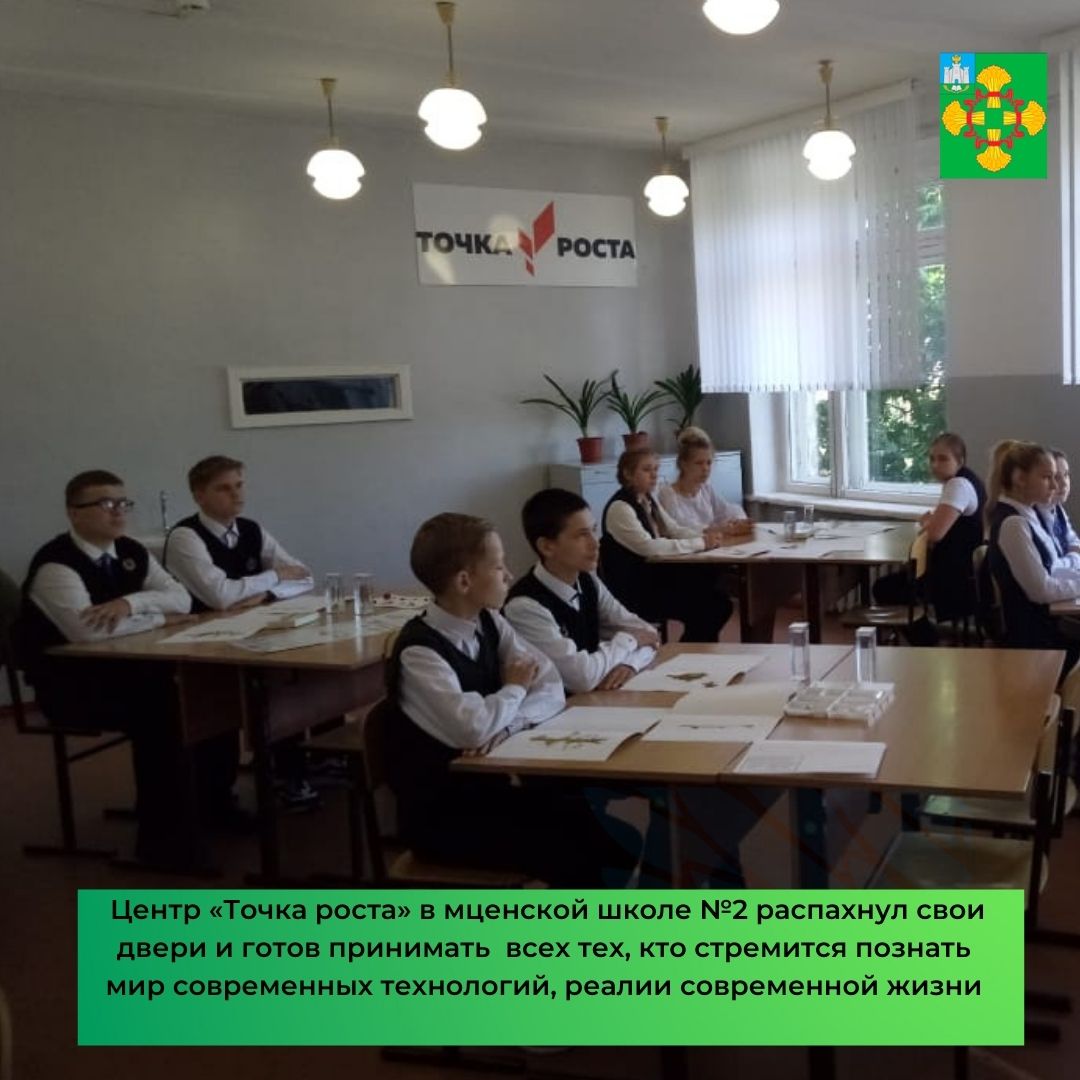 